Об отмене постановления Администрации сельского поселенияЕнгалышевский сельсовет муниципального района Чишминский район Республики Башкортостан от 20 августа 2020 г. № 46 «Об утверждении Положения об оплате труда и материальном стимулировании работников  органа местного самоуправления сельского поселения Енгалышевский сельсовет муниципального района Чишминский район Республики Башкортостан      В связи с принятием  нового Положения об оплате труда и материальном стимулировании работников  органа местного самоуправления сельского поселения Енгалышевский сельсовет муниципального района Чишминский район Республики Башкортостан, утвержденного решением Совета сельского поселения Енгалышевский сельсовет муниципального района Чишминский район Республики Башкортостан за № 10 от 10.03.2021 г.ПОСТАНОВЛЯЮ:           1. Отменить постановление Администрации сельского поселения Енгалышевский сельсовет муниципального района Чишминский район Республики Башкортостан от 20 августа 2020 г. № 46 «Об утверждении Положения об оплате труда и материальном стимулировании работников  органа местного самоуправления сельского поселения Енгалышевский сельсовет муниципального района Чишминский район Республики Башкортостан.        2. Настоящее постановление  опубликовать на официальном сайте сельского Енгалышевский сельсовет муниципального района Чишминский район Республики Башкортостан и обнародовать на стенде информации в здании администрации сельского Енгалышевский сельсовет.Глава сельского поселения                                            Ф.Г. БадретдиновБаш[ортостан Республика]ыШишм^ районыМУНИЦИПАЛЬ РАЙОН советЫныЕНГАЛЫШ ауыл советыауыл биЛ^м^е хакимите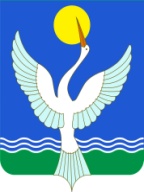 администрацияСЕЛЬСКОГО ПОСЕЛЕНИЯЕнгалышевский сельсоветМУНИЦИПАЛЬНОГО РАЙОНАЧишминскИЙ районРеспублики Башкортостан[АРАР10 март 2021й.                                                №  14ПОСТАНОВЛЕНИЕ 10 марта 2021 г.